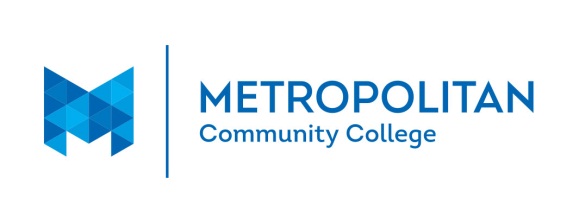 Credit for Work Experience PetitionTo petition for work experience credits a student will need to talk with a Counselor or Advisor. Credit may be granted for learning acquired through work experience which corresponds with a student's course work at the College. A student must be currently enrolled at MCC but not registered in the class that is to be assessed through documented work experience. Credit granted may be substituted for program requirements or elective credits and is not granted for courses in which a course proficiency exam is available. A $40.00 non-refundable fee is paid prior to petition review. The petition & documentation is forwarded to the dean of the academic discipline for approval or denial. Once reviewed the documentation is returned to the student.  Academic Dean emails form to records@mccneb.edu. Approved credits are posted to a student’s academic record and the student is officially notified by mail.Petitioned Work Experience CourseFaculty Signature 																								DateAcademic Program Dean Signature  																						Date		  Petition Approved 			Petition Denied   Academic Dean or Academic Associate emails form to records@mccneb.edu Student Name:Student Name:MCC ID #:MCC ID #:MCC ID #:MCC ID #:Address:StreetStreetStreetStreetCityCityCityCityStateStateZipTelephone:HomeHomeHomeHomeWorkWorkWorkWorkWorkCellCellCellCellPrefixCourse #Course TitleCredit HoursRecommendation Comments:      Student Services or CASC   Receipt #       					
   Total Paid      					
   Date               					
   Received by  					Records Office	Posted By   			
    	Date     				